INSTITUCIÓN EDUCATIVA FEDERICO ÁNGELPRUEBA DE PERÍODOESTUDIANTE: _________________________________________________      GRADO: __________PROFESORA: __________________________________________     FECHA: ___________________Pregunta 1. La historia del poblamiento de América  comenzó hace unos 40.000 años. Los expertos dicen que los primeros pobladores eran procedentes de:Asia, Melanesia y PolinesiaÁfrica, Asia y ConstantinoplaEspaña, Europa y AsiaAsia, Melanesia y ÁfricaPregunta 2. Los primeros pobladores eran nómadas que recorrían miles de kilómetros hasta llegar al continente americano. Esto quiere decir que:Vivían comprando y vendiendoEran sedentariosVivían cambiando de lugarTenían cacicazgosPregunta 3. Los primeros pobladores sobrevivieron gracias a la pesca, la caza y la recolección de frutos y semillas. Para desarrollar estas labores fabricaron armas, flechas cuchillos, hachas y otros objetos en:Bronce y cobrePiedra y huesoHierro y oroArcilla y broncePregunta 4. El período Paleolindio se caracterizó porque sus comunidades eran cazadoras y recolectoras. Además, elaboraban pinturas rupestres en las paredes. La palabra subrayada significa:ModernasIndígenasPrehistóricasElegantesPregunta 5. Durante el período formativo sus comunidades se caracterizaron por ser sedentarios y ceramistas. La palabra subrayada quiere decir que:Vivían caminando de un lado para otroVivían en pequeñas aldeasVivían en rocas de piedraVivían en casas grandes y cómodasPregunta 6. El cacicazgo es una denominación que dan los investigadores a la nueva organización social y política surgida en las aldeas. Los cacicazgos se caracterizaban porque:Unas personas mandaban y otras obedecíanTodos mandaban y nadie obedecíaNadie mandaba y nadie obedecíaHabía un reyPregunta 7. Durante el período formativo se destacaron algunas culturas. Señala cuáles fueron esas culturas:San Agustín, Quimbaya y ChibchaSan Agustín, Quimbaya, Tierradentro y CalimaTairona y MuiscaTierradentro y CalimaPregunta 8. Hacia la fase final del período formativo se consolidaron las federaciones de aldeas, que representaban las sociedades y las culturas de más alto desarrollo en el territorio colombiano.  En estas confederaciones se destacaron dos pueblos indígenas, ellos son:Quimbaya y CalimaTairona y CalimaSan Agustín y MuiscaTairona y MuiscaPregunta 9. Para ubicar dónde habitaron estas  tribus indígenas, debemos usar un mapa de:EuropaAsia y ÁfricaColombiaAntioquiaPregunta 10. La cultura Muisca adoraba diversos dioses, ellos tenían un animal especial como su dios protector, ese animal era:El tigreEl elefanteEl leopardoEl jaguarPregunta 11. Los indígenas utilizaban el trueque como un medio para comercializar los productos, esto quiere decir que:Ellos compraban y vendían productos.Ellos regalaban los productos a quien los necesitara.Ellos desechaban los productos inserviblesEllos intercambiaban los productos.Observa las siguientes imágenes y responde las preguntas  12, 13 y 141    2.  3.    4. 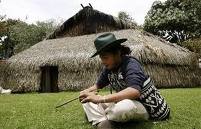 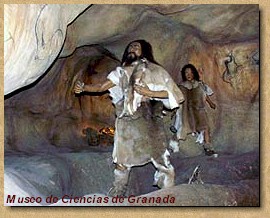 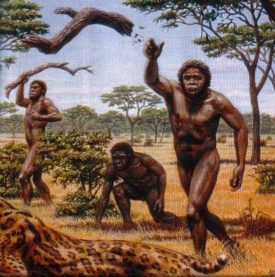 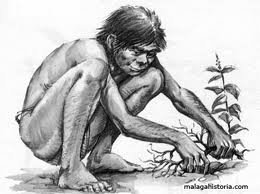 Pregunta 12. Según las imágenes, puede decirse que el hombre de la figura tres (3) es un:NómadaSedentarioModernoEsclavoPregunta 13. La figura que representa a los hombres nómadas es:Figura 4Figura 1Figura 2Figura 3Los primeros pobladores buscaban protección debajo de las rocas, la imagen que mejor representa esta característica es:La imagen 2La imagen 1La imagen 4La imagen 3Pregunta 15. La idea que mejor resume la temática vista durante este tercer período, en el área de sociales puede ser:Cristóbal Colón descubre un nuevo mundoDe los primeros humanos a la IndependenciaPeríodo formativo y confederaciones.Época indígena y Europea………………………………………………………………………………………………………………………………………………………………………………TABLA DE RESPUESTASNombre: ____________________________________________ Área: _____________________Grado: __________________________________Fecha: ________________________________123456789101112131415AAAAAAAAAAAAAAABBBBBBBBBBBBBBBCCCCCCCCCCCCCCCDDDDDDDDDDDDDDD